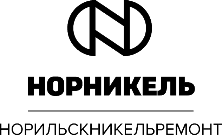 СООБЩЕНИЕ О ПРОВЕДЕНИИ АУКЦИОНАООО «Норильскникельремонт» сообщает о проведении аукциона, открытого по составу участников и форме подачи предложений по цене, по продаже объектов движимого и недвижимого имущества. Дата и место проведения аукциона – «12» ноября 2020 года, г.Норильск.Сведения об имуществе, выставляемом на аукцион:Аукцион проводится в соответствии с действующим законодательством Российской Федерации, но не рассматривается в качестве торгов в смысле требований статей 447-449 ГК РФ.С информацией об условиях участия в открытом аукционе, составе и начальной цене продажи имущества, месте и времени приема заявок можно ознакомиться на сайте:www.nnremont.ru. (раздел «Услуги, товары, сбыт - подраздел «Торги ООО «Норильскникельремонт»);www.zf.norilsknickel.ru (раздел «Продажи Аренда»).Контактный телефон: +7 (3919) 25-17-86; e-mail: SeverukhinaIV@nornik.ru; № лотаНаименование лотаИнв. № / кадастровый № (дата регистрации)Адрес объекта / кадастровый № земельного участкаПлощадь объекта (кв.м.)/ этажностьГод выпуска (постройки)/Тех. состояниеНачальная цена продажи лота, с НДС, руб.Размер задатка, с НДС, руб. (10%)Шаг аукциона, руб.     (5%)1234567891Лебедка104100014582Участок малой механизации Цех № 121 РМУ НПГО-2013 хорошее384 625,0038 462,5019 231,252Лебедка104100014583Участок малой механизации Цех № 121 РМУ НПГО
об-ния-2013 хорошее384 625,0038 462,5019 231,253Пресс-ножницы SQUALO 950104100014717ПЕСХ р-он ЗЖБИ-2012 хорошее8 944 125,00894 412,50447 206,254"Здание цеха "Полимербетон"102100000687/ 24:55:000000041828 (20.11.2013)г. Норильск, р-он Никелевого завода / 24:55:0403004:972767,2 кв.м./ 4 эт.1983 удовл.6 320 464,00632 046,40316 023,205"Здание внедрение РБУ для выполнения спецработ"102100000686/ 24:55:0000000:41338 (20.11.2013) г. Норильск, пл-ка ХКЦ Никелевого завода/ 24:55:0403004:97514,6 кв.м./ 2 эт.1986 удовл.1 260 125,00126 012,5063 006,256"Здание ЭТО ХКЦ"102100000689/ 24:55:0000000:41301 (23.05.2014)г. Норильск, р-он Никелевого завода/ 24:55:0403004:971583 кв.м/ 2 эт.1945 удовл.3 846 964,00384 696,40192 348,207"Здание склад ремонтной базы РСУ (район Талнах, район пруда Еловый)102100000818/ 24:55:0201005:665 (09.06.2018) р-н Талнах, район пруда Еловый основная площадка рудника "Октябрьский", 1, строение 10/ 24:55:0201005:226690,4 кв.м./ 2 эт.2006 удовл.2 801 464,00280 146,40140 073,208«Здание – склад ремонтной базы ПРМУ-7»102100000829/ 24:55:0000000:40223 (17.02.2016)Российская Федерация, Красноярский край, район города Норильска, район пруда Еловый/ 24:55:0000000:120590,7 кв.м./ 1 эт.1974/огранич.работоспособн1 458 047,16145 804,7272 902,369Погрузчик одноковшовый специальный фронтальный "Кировец" К-702МА-ПК-6, г/н 5983КУ104100013478УМиА №48-2013 удовл1 078 650,00107 865,0053 932,5010Автобус НЕФАЗ-4208-11-13, г/н Х044ВВ124105000000607УМиА №48-2011 удовл1 118 940,00111 894,0055 947,00